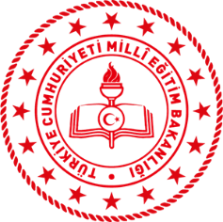 “15 TEMMUZ DEMOKRASİ VE MİLLİ BİRLİK GÜNÜ” RESİM YARIŞMASIBAŞVURU FORMU	Yukarıda yer alan bilgiler katılımcıların sıralanması amacıyla kullanılacaktır (Doğum tarihi, okul, sınıf). Dereceye girilmesi durumunda sosyal medyada takdim amacı ile kullanılacaktır (isim, şehir, okul).Yarışmaya katılacak eserin ve başvuru formunun yarışma şartnamesinde belirtilen tarihler arasında stokholmyarisma@gmail.com adresine mail olarak gönderilmesi gerekmektedir.  Başvuru Tarihi Adı Soyadı                      Doğum Tarihi  (Gün/Ay/Yıl)ŞehirOkulSınıfE-Posta / Telefon